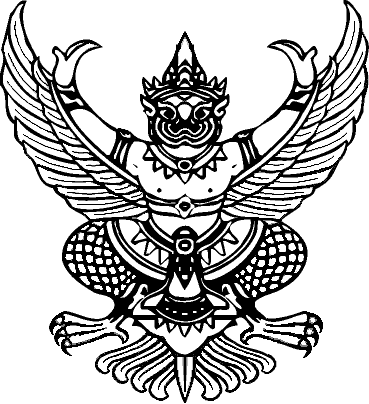 ที่  ศธ 6393(5)/พิเศษ	                               	ศูนย์ให้คำปรึกษาทางกฎหมาย                                                                                                                                                                                                                                                                                                                                                                                                                                                                                                                                                                                                                                                                                                                                                                                                                                                                                                                                                                                                                                                                                                                                                                                                                                                                                                                                                                                                                                                              คณะนิติศาสตร์ มหาวิทยาลัยเชียงใหม่     	239 ถนนห้วยแก้ว ตำบลสุเทพ  อำเภอเมือง  จังหวัดเชียงใหม่  50200					      	6 กุมภาพันธ์ 2555เรื่อง  	ตอบรับการสนับสนุนบุคลากรเข้าร่วมโครงการเทศบาลเคลื่อนที่ฯเรียน  	นายกเทศมนตรีตำบลหนองป่าครั่งสิ่งที่ส่งมาด้วย  	รายชื่อนักศึกษาเข้าร่วมโครงการเทศบาลเคลื่อนที่ จำนวน 1 ฉบับอ้างถึงหนังสือเรื่อง ขอความอนุเคราะห์สนับสนุนบุคลากรร่วมโครงการเทศบาลเคลื่อนที่ฯ ลงวันที่ 30 มกราคม พ.ศ. 2555 ที่ทางเทศบาลตำบลหนองป่าครั่งได้ขอความอนุเคราะห์ถึงศูนย์ให้คำปรึกษาทางกฎหมายให้สนับสนุนบุคลากรเพื่อให้บริการให้คำปรึกษาด้านกฎหมายแก่ประชาชน นั้นในการนี้ ศูนย์ให้คำปรึกษาทางกฎหมาย คณะนิติศาสตร์ มหาวิทยาลัยเชียงใหม่จึงได้จัดส่งนักศึกษาเข้าร่วมโครงการดังกล่าวตามวันและเวลาที่ปรากฏตามเอกสารแนบท้ายฉบับนี้  	จึงเรียนมาเพื่อโปรดทราบ และขอความอนุเคราะห์จากหน่วยงานของท่านจัดเตรียมรถรับส่งนักศึกษาเพื่อเข้าร่วมโครงการฯ ตามวันและเวลาดังกล่าวด้วย จักขอบพระคุณยิ่ง                                                         ขอแสดงความนับถืออย่างสูง                                            	     (ผู้ช่วยศาสตราจารย์ ดร.พรรณรายรัตน์   ศรีไชยรัตน์)					  หัวหน้าศูนย์ให้คำปรึกษาทางกฎหมาย ศูนย์ให้คำปรึกษาทางกฎหมาย คณะนิติศาสตร์ มหาวิทยาลัยเชียงใหม่โทร. 0-5394-2922 , 08-1473-3076โทรสาร. 0-5394-3594, 0-5394-2914รายชื่อนักศึกษาศูนย์ให้คำปรึกษาทางกฎหมายเข้าร่วมโครงการเทศบาลเคลื่อนที่ในระหว่างวันที่ 7-10 กุมภาพันธ์ พ.ศ.2555วันอังคารที่ 7 กุมภาพันธ์ พ.ศ.2555		เวลา 13.00 – 14.00 น.จำนวน 3 คน ดังนี้	1. นายอิสรพงษ์		ทองพนัง	2. นางสาวณัฐกานต์	ขันไชย	3. นางสาวอธิษฐาน	พงษ์สิรินทร์วันพุธที่ 8 กุมภาพันธ์ พ.ศ.2555			เวลา 13.00 – 14.00 น.จำนวน 3 คน ดังนี้	1. นายภูริณัฐพงษ์		จันทร์แสง	2. นางสาวณัฐกานต์	ขันไชย	3. นางสาวอธิษฐาน	พงษ์สิรินทร์วันพฤหัสบดีที่ 9 กุมภาพันธ์ พ.ศ.2555		เวลา 10.00 – 12.00 น.จำนวน 5 คน ดังนี้	1. นางสาวณัฐกานต์	ขันไชย	2. นายศุชานนท์		ศรุติสุต	3. นายณัฐพงษ์		อุ่นต๊ะ	4. นางสาวรุจิโรจน์	จิตรพนา	5. นางสาวชุติกาญจน์ 	ทะทองวันศุกร์ที่ 10 กุมภาพันธ์ พ.ศ. 2555 		เวลา 10.00 – 12.00 น.จำนวน 3 คน ดังนี้	1. นางสาวณัฐกานต์	ขันไชย	2. นางสาวจุติพร 		อุปนันท์	3. นางสาวน้ำใจ		ไชยถา